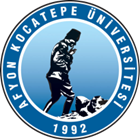 T.C.AFYON KOCATEPE ÜNİVERSİTESİSOSYAL BİLİMLER ENSTİTÜSÜT.C.AFYON KOCATEPE ÜNİVERSİTESİSOSYAL BİLİMLER ENSTİTÜSÜT.C.AFYON KOCATEPE ÜNİVERSİTESİSOSYAL BİLİMLER ENSTİTÜSÜT.C.AFYON KOCATEPE ÜNİVERSİTESİSOSYAL BİLİMLER ENSTİTÜSÜ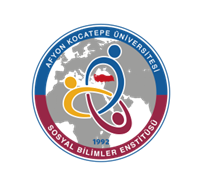 2022-2023 EĞİTİM-ÖGRETİM YILI BAHAR YARIYILI EĞİTİM BİLİMLERİ ANABİLİM DALI EĞİTİM PROGRAMLARI ve ÖĞRETİM BİLİM DALI TEZSİZ YÜKSEK LİSANS PROGRAMI HAFTALIK DERS PROGRAMI (YENİ ÖĞRENCİLER)2022-2023 EĞİTİM-ÖGRETİM YILI BAHAR YARIYILI EĞİTİM BİLİMLERİ ANABİLİM DALI EĞİTİM PROGRAMLARI ve ÖĞRETİM BİLİM DALI TEZSİZ YÜKSEK LİSANS PROGRAMI HAFTALIK DERS PROGRAMI (YENİ ÖĞRENCİLER)2022-2023 EĞİTİM-ÖGRETİM YILI BAHAR YARIYILI EĞİTİM BİLİMLERİ ANABİLİM DALI EĞİTİM PROGRAMLARI ve ÖĞRETİM BİLİM DALI TEZSİZ YÜKSEK LİSANS PROGRAMI HAFTALIK DERS PROGRAMI (YENİ ÖĞRENCİLER)2022-2023 EĞİTİM-ÖGRETİM YILI BAHAR YARIYILI EĞİTİM BİLİMLERİ ANABİLİM DALI EĞİTİM PROGRAMLARI ve ÖĞRETİM BİLİM DALI TEZSİZ YÜKSEK LİSANS PROGRAMI HAFTALIK DERS PROGRAMI (YENİ ÖĞRENCİLER)2022-2023 EĞİTİM-ÖGRETİM YILI BAHAR YARIYILI EĞİTİM BİLİMLERİ ANABİLİM DALI EĞİTİM PROGRAMLARI ve ÖĞRETİM BİLİM DALI TEZSİZ YÜKSEK LİSANS PROGRAMI HAFTALIK DERS PROGRAMI (YENİ ÖĞRENCİLER)2022-2023 EĞİTİM-ÖGRETİM YILI BAHAR YARIYILI EĞİTİM BİLİMLERİ ANABİLİM DALI EĞİTİM PROGRAMLARI ve ÖĞRETİM BİLİM DALI TEZSİZ YÜKSEK LİSANS PROGRAMI HAFTALIK DERS PROGRAMI (YENİ ÖĞRENCİLER)2022-2023 EĞİTİM-ÖGRETİM YILI BAHAR YARIYILI EĞİTİM BİLİMLERİ ANABİLİM DALI EĞİTİM PROGRAMLARI ve ÖĞRETİM BİLİM DALI TEZSİZ YÜKSEK LİSANS PROGRAMI HAFTALIK DERS PROGRAMI (YENİ ÖĞRENCİLER)2022-2023 EĞİTİM-ÖGRETİM YILI BAHAR YARIYILI EĞİTİM BİLİMLERİ ANABİLİM DALI EĞİTİM PROGRAMLARI ve ÖĞRETİM BİLİM DALI TEZSİZ YÜKSEK LİSANS PROGRAMI HAFTALIK DERS PROGRAMI (YENİ ÖĞRENCİLER)         GÜNLER         GÜNLER         GÜNLER         GÜNLER         GÜNLER         GÜNLER         GÜNLER         GÜNLERSaatPazartesiPazartesiSalıÇarşambaPerşembePerşembeCuma08:30Program Geliştirme ve Değerlendirme (Doç Dr. E. Eğmir)CanlıAraştırma Yöntemleri ve Yayın Etiği(Prof. Dr. G. Ocak)Canlı09:30Öğretim Modelleri(Doç. Dr. K. Kasapoğlu)CanlıÖğretim Modelleri(Doç. Dr. K. Kasapoğlu)CanlıProgram Geliştirme ve Değerlendirme (Doç Dr. E. Eğmir)CanlıÇağdaş Öğretim Yöntemleri(Prof. Dr. G. Ocak)Canlı10:30Öğretim Modelleri(Doç. Dr. K. Kasapoğlu)CanlıÖğretim Modelleri(Doç. Dr. K. Kasapoğlu)CanlıProgram Geliştirme ve Değerlendirme (Doç Dr. E. Eğmir)CanlıÇağdaş Öğretim Yöntemleri(Prof. Dr. G. Ocak)CanlıSınıf Yönetiminde Kuram ve Uygulama(Dr. Öğr. Üyesi R. Yurtseven)CanlıSınıf Yönetiminde Kuram ve Uygulama(Dr. Öğr. Üyesi R. Yurtseven)Canlı11:30Öğretim Modelleri(Doç. Dr. K. Kasapoğlu)CanlıÖğretim Modelleri(Doç. Dr. K. Kasapoğlu)CanlıÇağdaş Öğretim Yöntemleri(Prof. Dr. G. Ocak)CanlıSınıf Yönetiminde Kuram ve Uygulama(Dr. Öğr. Üyesi R. Yurtseven)CanlıSınıf Yönetiminde Kuram ve Uygulama(Dr. Öğr. Üyesi R. Yurtseven)Canlı13:00Eğitim Programlarının Kültürel ve Sosyal Temelleri(Doç. Dr. C. Erdem)CanlıAraştırma Yöntemleri ve Yayın Etiği(Prof. Dr. G. Ocak)CanlıSınıf Yönetiminde Kuram ve Uygulama(Dr. Öğr. Üyesi R. Yurtseven)CanlıSınıf Yönetiminde Kuram ve Uygulama(Dr. Öğr. Üyesi R. Yurtseven)Canlı14:00Eğitim Programlarının Kültürel ve Sosyal Temelleri(Doç. Dr. C. Erdem)CanlıAraştırma Yöntemleri ve Yayın Etiği(Prof. Dr. G. Ocak)Canlı15:00Eğitim Programlarının Kültürel ve Sosyal Temelleri(Doç. Dr. C. Erdem)Canlı16:0017:00